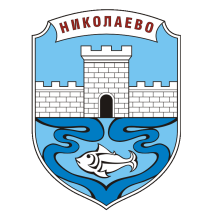 РЕПУБЛИКА БЪЛГАРИЯОБЩИНА НИКОЛАЕВО, ОБЛАСТ СТАРА ЗАГОРАМЕСТНА КОМИСИЯ ЗА БОРБА СРЕЩУ ПРОТИВООБЩЕСТВЕНИ ПРОЯВИ НА МАЛОЛЕТНИТЕ И НЕПЪЛНОЛЕТНИТЕВх.№ ……………….………..……….2021 г.ДО Г-Н СТАЙКО ПЕТКОВПРЕДСЕДАТЕЛ НА МКБППМН НИКОЛАЕВО И ЗАМ.-КМЕТ НАОБЩИНА НИКОЛАЕВОЗАЯВЛЕНИЕот …………………………………………………………………………………за постъпване в МКБППМН – Николаево, на длъжност: обществен възпитателУВАЖАЕМИ ГОСПОДИН ПЕТКОВ,	С настоящото заявявам желанието си за постъпване в МКБППМН – Николаево на обявената от Вас длъжност като обществен възпитател.	Към настоящото прилагам следните документи:АвтобиографияМотивационно писмоКопие от диплома за завършено висше образованиеКопие от трудовата книжка.…………….2021 г.гр. Николаево                                                             С уважение: